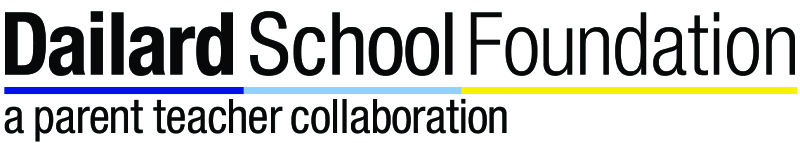 Meeting Minutes March 14, 2017In attendance: Beverly FitzpatrickPresident: Rebecca SmithActivities and Events Coordinator: Melissa HenssTreasurer: Michelle QuinnVisual and Performing Arts: Sarah CoganTeacher Reps:  Leslie Taylor & Bonnie MilseCommunity Liaison: Rachel MorrisWebsite and Tech: Toni Barraza XavierSecretary: Marcelle BauchGuests: Kris KlineMeeting was called to order at 5:36pmPrincipal’s Report Scores come back on schools comparisons tomorrow – The old way to score was to use CST scores.  Our score is higher than previous years past.Budget is still the same and currently still frozen; Special request approved for paper and envelopesWe have 4 teachers that were given notice  (Kraft, Lyoko, Lebron & Swanson)Irish Dancer performing on Friday – Media might comeSaturday School will be cancelled due to not popularTeacher Luncheon – 4 schools come – May 10th – host 100 teachers – Budget $400	Vote to pay for luncheon– Rebecca motioned, Melissa 2nd the motionTeachersKinder teachers would like someone else to purchase the set up for Moms and Muffins.	Ideas posed:  Possibly getting delivered by CostcoWill follow up with kinder teachers for exact numbers ordered on Muffins, and apple juice to make ordering next year easy for the team that is taking over.Activities & EventsJogathon was incredibly successful - $55,143 – Ms Fitzpatrick will be a DJ during lunchIdeas posed: Asking kids for a songs request by class – Teacher can send in 5 songs that their class wants to request	Next Friday will be announcement and awards	Pasta Dinner was super successful and will be continued next year	Will follow up on Thank you letters to the SponsorsDistributing prizes to the kids – give ahead of time to teachers, Thursday night to help with chaos morning of	Looking into new ways to keep track of lapsDads are supposed to buy new speakers – Will follow upFamily Game night – White Elephant Entry April 12th – Grandparents and Graham CrackersSpring Fling – April 29th Star Wars ThemeAce Awards – Tables were very dirty – will follow up to see how often tables are cleaned with a pressure washerOpen House - Brainstorming ideas for dinnerFriday night lights – Possibly Moana as movie and doing snow cones as the treatScrip – over 4k which is over goalYearbook – DSF Board is stepping in to help get done by deadlineBoxTops - $400 were collected – San Fillipo and Yanagi won the ice cream partyTreasurers ReportNicolosi’s Fundraiser – made $275Mendi5 School Spirit Gear – made $66 since sales started 2 weeks agoVoted to fund another 5k for the Librarian for next year’s salary to make up the differenceArt Teacher – following up to make sure she doesn’t need suppliesAssemblyZooVargo is coming for 2 assembliesChecking into the Jump Rope Company for another assembly.Toni approved minutes, Ms Taylor 2nd the motion